DOUGLAS McCOY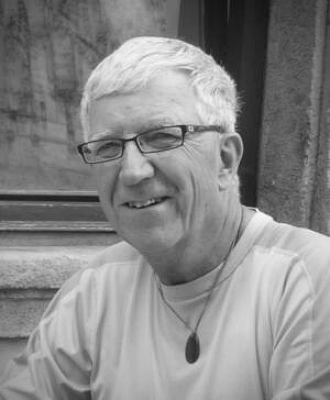 Seattle - Douglas McCoy passed away peacefully on 9/22/2023 surrounded by his family after a long battle with Lewy Body dementia. Doug was born in Chehalis, WA on 10/26/1942 to John Edward and Leila McCoy. He grew up playing in the woods with siblings and cousins and kept his love of nature throughout his life. He was a lifelong resident of the PNW and enjoyed all it had to offer. He climbed Mt. Rainier in his 30s, hiked all throughout the northwest, and fished every river in Montana and Idaho. He was always happiest on a remote river with a fly pole in his hand, followed by a whiskey and a good story with his friends at the end of the day.

Doug married his college sweetheart, Mary-K, and for 58 years they spent a lifetime enjoying wonderful adventures with family and many friends. Doug was beloved by all who met him. He was funny, kind, clever, mischievous and loved a great story. He was interested in everyone and everything.

Doug attend Western WA University and graduated with a degree in Political Science. He had a long career in Sales and Management at Pitney Bowes. In his long retirement he and his wife traveled the world and spent time with his children and grandchildren whom he loved more than anything.

He is survived by his wife, Mary-K, daughter Shawn Saline (Paul), and son Kevin McCoy (Jenn) as well as grandchildren Peyton, Jordan, Ginger and Clementine, and his sister Carol Eugene. Remembrances can be made to Wallingford Food Bank where he loved to volunteer or to the WA Chapter of Trout Unlimited (watu.org) to save the rivers he loved for future generations. Please contact family for memorial plans.To plant a tree in memory of Douglas McCoy, please visit Tribute Store.Published on October 1, 2023Name: Doug McCoy
Email address: dmkmccoy@comcast.net
Spouses name: Mary-K
Years married: 45
Number of Children: 2 (44 daughter & 43 son)
Number of Grandchildren: 4- 3 girls & 1 boy (13,12,6,&3)
Education: BA from Western Washington University
Career/Work Info: Sales and Sales Management
Company or Business name: Sears Roebuck(12 years), Pitney Bowes (26 years)
Notable Achievements:
Your status now: Retired
Future plans: Continue to travel the world with family and friends, while fly fishing and golfing (poorly). 
Todays date: May 28,2010
Comments or information: Looking forward to the 50th Reunion!!